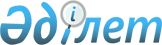 О внесении изменения в постановление акимата Денисовского района от 8 апреля 2014 года № 68 "Об определении мест для размещения агитационных печатных материалов на территории Денисовского района"
					
			Утративший силу
			
			
		
					Постановление акимата Денисовского района Костанайской области от 6 мая 2019 года № 71. Зарегистрировано Департаментом юстиции Костанайской области 6 мая 2019 года № 8417. Утратило силу постановлением акимата Денисовского района Костанайской области от 24 ноября 2020 года № 231
      Сноска. Утратило силу постановлением акимата Денисовского района Костанайской области от 24.11.2020 № 231 (вводится в действие по истечении десяти календарных дней после дня его первого официального опубликования).
      В соответствии со статьей 28 Конституционного Закона Республики Казахстан от 28 сентября 1995 года "О выборах в Республике Казахстан", статьей 31 Закона Республики Казахстан от 23 января 2001 года "О местном государственном управлении и самоуправлении в Республике Казахстан" акимат Денисовского района ПОСТАНОВЛЯЕТ:
      1. Внести в постановление акимата Денисовского района "Об определении мест для размещения агитационных печатных материалов на территории Денисовского района" от 8 апреля 2014 года № 68 (опубликовано 12 июня 2014 года в районной газете "Наше время", зарегистрировано в Реестре государственной регистрации нормативных правовых актов за № 4692) следующее изменение:
      в приложении к постановлению акимата строку, порядковый номер 2 изложить в новой редакции:
      "
      ".
      2. Государственному учреждению "Аппарат акима Денисовского района" в установленном законодательством Республики Казахстан порядке обеспечить:
      1) государственную регистрацию настоящего постановления в территориальном органе юстиции;
      2) в течение десяти календарных дней со дня государственной регистрации настоящего постановления направление его копии в бумажном и электронном виде на казахском и русском языках в Республиканское государственное предприятие на праве хозяйственного ведения "Институт законодательства и правовой информации Республики Казахстан" для официального опубликования и включения в Эталонный контрольный банк нормативных правовых актов Республики Казахстан;
      3) размещение настоящего постановления на интернет-ресурсе акимата Денисовского района после его официального опубликования.
      3. Контроль за исполнением настоящего постановления возложить на руководителя государственного учреждения "Аппарат акима Денисовского района".
      4. Настоящее постановление вводится в действие по истечении десяти календарных дней после дня его первого официального опубликования.
					© 2012. РГП на ПХВ «Институт законодательства и правовой информации Республики Казахстан» Министерства юстиции Республики Казахстан
				
2
село Глебовка
У здания государственного учреждения "Аппарат акима села Глебовка", улица Центральная